Duplikat świadectwa lub legitymacji szkolnejZgodnie z art. 19, pkt. 3* Rozporządzenia Ministra Edukacji Narodowej i Sportu z dnia 14 marca 2005 r. w sprawie zasad wydawania oraz wzorów świadectw, dyplomów państwowych i innych druków szkolnych, sposobu dokonywania ich sprostowań i wydawania duplikatów, a także zasad legalizacji dokumentów przeznaczonych do obrotu prawnego z zagranicą oraz zasad odpłatności za wykonywanie tych czynności (Dz. U. 2005, Nr 58, poz. 504 z późn. zm.),  w związku z załącznikiem (część II - Wydanie zaświadczenia, punkty 5 i 7) do ustawy z dnia 16 listopada 2006r. o opłacie skarbowej (Dz. U. 2006, Nr 225  poz. 1635 z późn. zm.)- za wydanie duplikatu świadectwa pobierana jest opłata w wysokości 26,00 zł- za wydanie duplikatu legitymacji szkolnej pobierana jest opłata w wysokości 9,00 zł           Opłatę należy wnieść na rachunek bankowy  o numerze:BS Krzepice oddział Przystajń 14 8250 1039 2103 0000 3333 0001Wzór przelewu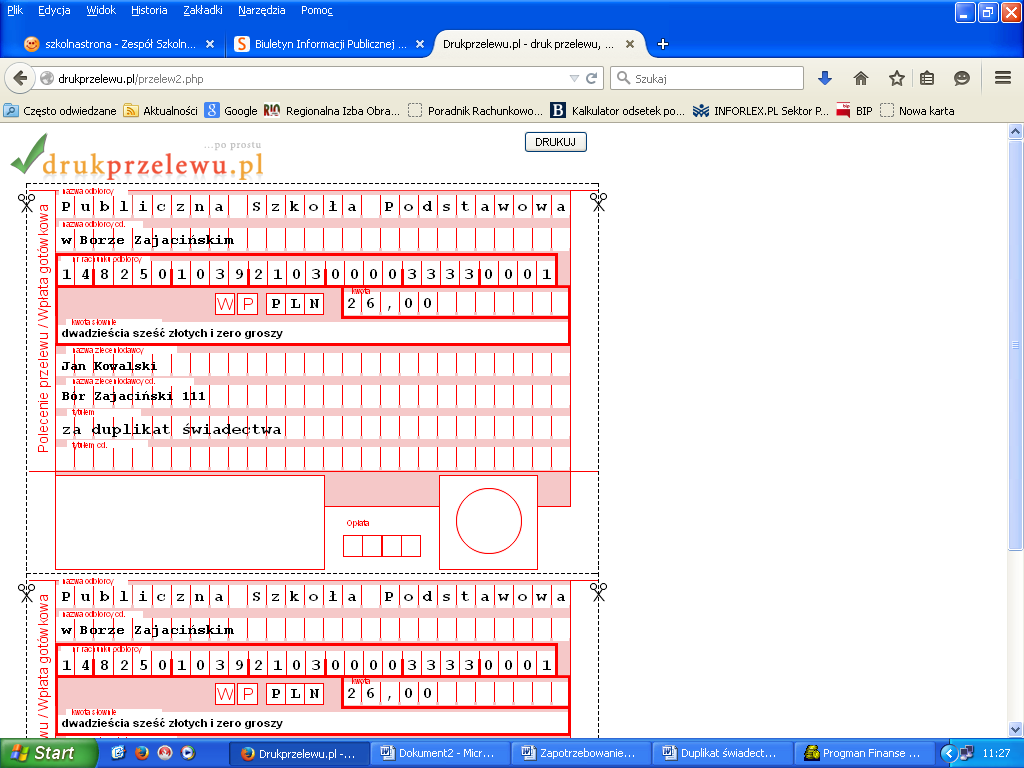 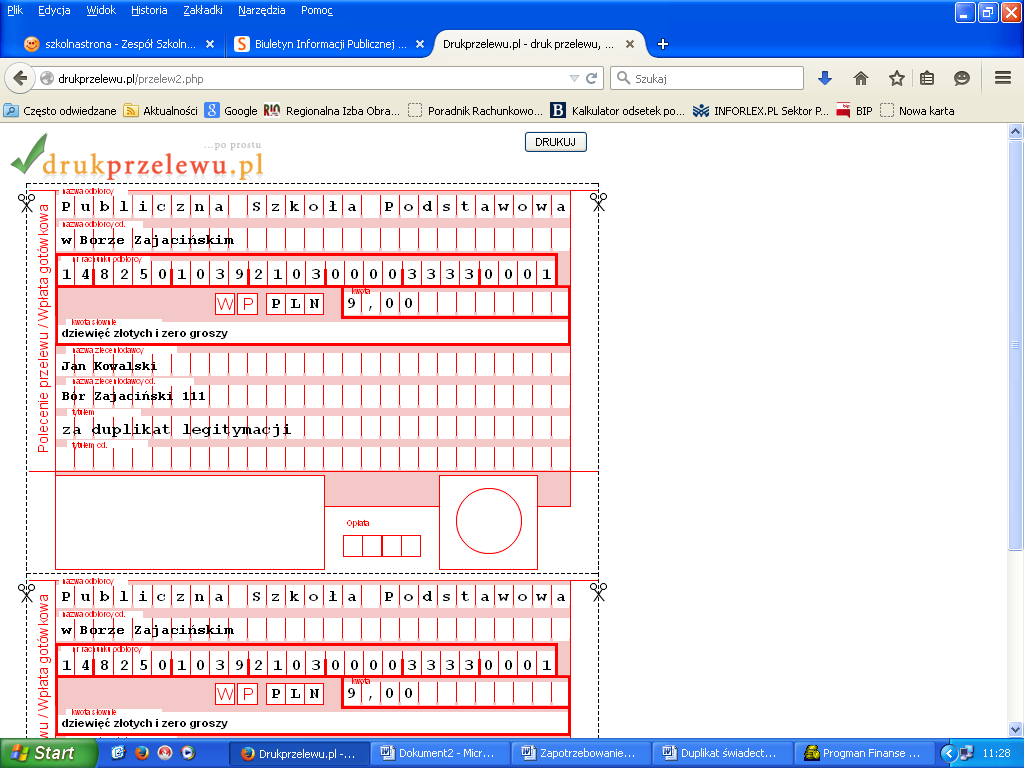 